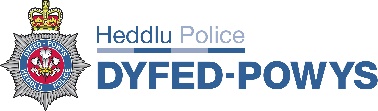 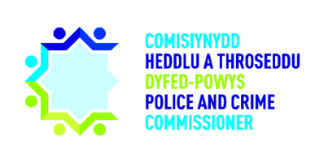 Agorodd y CHTh y cyfarfod gan groesawu TW i roi diweddariad am waith yr Heddlu mewn cysylltiad â chydraddoldeb ac amrywiaeth.Ffocws – Cydraddoldebau  Rhoddodd TW drosolwg o'r adroddiad a gyflwynwyd cyn y cyfarfod. Gwnaeth EN sylwadau ynghylch yr adroddiad yr oedd TW wedi'i ddarparu. Yn gyntaf, nodwyd nad oedd HDP ‘yn hiliol yn sefydliadol’. Mynegwyd pryder gan EN na ddylid cyhoeddi na datgan hyn yn unman gan y gellir ei ystyried y ffordd anghywir. Cytunodd y CHTh, gan ddweud bod aelodau grwpiau Black Lives Matter wedi mynegi y gallai defnyddio'r geiriad hwnnw fod yn ffordd o leihau eu persbectif. Tynnodd EN sylw hefyd at y geiriad 'newid camdybiaethau', gan awgrymu y dylid newid hyn i 'ragdybiaethau' gan y gellid dehongli bod HDP yn gosod ei safbwynt ei hun ar hyn. Dywedodd EN ei bod wedi mynychu digwyddiad gwrth-hiliaeth yn y Senedd a chytunodd i rannu'r dysgu gyda TW. Awgrymodd y PG Dros Dro hefyd fod TW yn cysylltu â'r Gwaith Cenedlaethol ynghylch Hil a Chynhwysiant os nad oedd eisoes wedi gwneud. Cadarnhaodd TW ei bod hi a chynrychiolydd SCHTh yn rhan o Grŵp Cyflawni Cydraddoldeb Cyfiawnder yng Nghymru. Cytunwyd y dylai EN hefyd ymgysylltu â'r grŵp hwn.Cam Gweithredu: EN i fynychu Grŵp Cyflawni Cydraddoldeb Cyfiawnder yng NghymruNododd y CHTh yn gadarnhaol faint o swyddogion newydd o leiafrifoedd ethnig sydd dan hyfforddiant. Dilynodd drwy geisio sicrwydd ynglŷn â monitro'r broses o gwblhau hyfforddiant swyddogion. Roedd y DPG Dros Dro o'r farn bod hyn yn gadarnhaol iawn gan fod swyddogion yn gofyn ac yn pwyso am yr hyfforddiant eu hunain. Cadarnhaodd fod dogfen fonitro'n cael ei datblygu a byddai diweddariad yn cael ei ddarparu maes o law. Cam Gweithredu: Diweddariad i'w ddarparu yn y cyfarfod nesaf ynghylch monitro hyfforddiant swyddogionMynegodd y CHTh ei ddiddordeb yn y rhaglen fentora o chwith, gan gwestiynu'r canlyniadau disgwyliedig.Gofynnodd hefyd sut yr ariannwyd y ddrama Troseddau Casineb a fu’n teithio o amgylch ysgolion.Cam Gweithredu: TW i ddarparu manylion ariannu allanol i’r CHTh ar gyfer y Ddrama Ymwybyddiaeth o Droseddau CasinebMynegodd EN bryder ynghylch gallu'r Heddlu i ddarparu amrywiaeth o fformatau hygyrch ar gyfer ystod y cynlluniau a'r ymgyrchoedd sy'n cael eu cynnal.Ymatebodd y DPG Dros Dro, gan ddweud bod swyddogion yn ymwybodol o'r mater hwn, ond roedd heddluoedd eraill yn treialu'r defnydd o gyswllt wyneb yn wyneb amgen fel y gallu i siarad â swyddog yn rhithiol. Roedd HDP yn monitro hyn yn ofalus er mwyn gwerthuso a allai hyn fod yn arfer gorau a'i fabwysiadu gan HDP. Cydnabu'r CHTh yr angen i ail-gyhoeddi gofynion safonau'r Gymraeg yn fewnol, yn dilyn ymholiad ynghylch cyllid ar gyfer gwasanaethau cyfieithu. Cafwyd sicrwydd gan TW y byddai hyn yn cael ei drafod yng nghyfarfod Datganiad Rheoli yr Heddlu yn ddiweddarach yr wythnos honno. Gadawodd TW a GI y cyfarfod.Diweddariad ar gamau o gyfarfodydd blaenorol Cytunodd aelodau'r cyfarfod ar gofnodion y cyfarfod blaenorol ar y 18fed Hydref 2021 fel cofnod gwir a chywir. PB 36 Pryderon ynghylch seilwaith ffyrdd – cadarnhawyd bod SCHTh wedi cysylltu a’r Arolygydd Dave Chow yn Uned Gyswllt yr Heddlu ac roedd e’n gwneud ymholiadau pellach o fewn Llywodraeth Cymru. PB 48 Wythnos gydnabod HDP - cadarnhawyd y byddai'r CHTh yn darparu recordiad ar gyfer y digwyddiad.PB 57 Grant arbennig – cadarnhawyd y byddai'r CC yn ymgynghori â'r PSC i fwrw ymlaen â'r mater. Holodd y CHTh ynghylch gweithgarwch ymgysylltu parhaus ynglŷn â'r grant arbennig.Cam Gweithredu: PGC Dros Dro DG i sefydlu ymgysylltiad cymunedol parhaus ynghylch y grant arbennigDiweddariad y Prif GwnstablRhoddodd y PG Dros Dro ddiweddariad sefydliadol, gan nodi cydymdeimlad am golli bywyd arall a datgan bod unigolyn wedi cael ei arestio mewn cysylltiad â’r digwyddiad ar Afon Cleddau. Nododd y PG Dros Dro y gwaith cadarnhaol a wnaed gan swyddogion fu ynghlwm â charcharu dyn yn ddiweddar a oedd wedi ceisio treisio menyw a'i phlentyn ifanc. Roedd y PG Dros Dro wedi mynychu'r ganolfan alwadau ar noson Calan Gaeaf ac wedi gweld asesiadau bygythiad, niwed a risg 'THRIVE' da yn cael eu cynnal a gofal a phroffesiynoldeb gan unigolion sy’n ateb galwadau. Holodd y CHTh am effaith absenoldeb swyddogion o ganlyniad i wrandawiadau camymddwyn. Dywedodd y DPG Dros Dro EA, er bod rhai achosion yn parhau, nad oeddynt yn effeithio'n negyddol ar adnoddau'r Heddlu. Cafwyd trafodaeth ynglŷn ag uwchgynhadledd COP26 yn Glasgow yn ddiweddar. Mynegodd y CHTh bryder nad oedd gan heddluoedd a swyddogion Cymru a gynorthwyodd yr hawl i'r honorariwm yr oedd gan heddluoedd eraill y DU. Dywedodd y PGC Dros Dro TG fod rhai heddluoedd wedi newid eu sefyllfa er gwaethaf cyngor Cyngor Cenedlaethol Penaethiaid yr Heddlu. Eglurodd y PGC Dros Dro DG fod swyddogion a fynychodd wedi derbyn lwfans am fod oddi cartref yn ogystal â’u cyflog blynyddol.  Mynegodd y PG Dros Dro bwysigrwydd cadw at y rheoliadau a gytunwyd arnynt yn wreiddiol. Byddai'r PGC Dros Dro yn adolygu unrhyw daliadau ar ôl y lleoliad. Diweddariad Comisiynydd yr Heddlu a ThrosedduDywedodd y CHTh fod gwaith yn mynd rhagddo o ran gofynion adnoddau SCHTh yn y dyfodol. Cynhaliwyd trafodaethau gyda safonau proffesiynol ynghylch y gweithgaredd apelio yn erbyn cwynion a'r galw ar SCHTh. Roedd Cynllun Heddlu a Throseddu newydd y Comisiynydd wedi derbyn adborth cadarnhaol gan Banel yr Heddlu a Throseddu yn eu cyfarfod ddydd Gwener 5 Tachwedd. Roedd y Cynllun ar y trywydd iawn i'w gyhoeddi erbyn diwedd y flwyddyn galendr hon. Hoffai'r CHTh ddiolch i bawb dan sylw ac yn enwedig i CB am eu holl waith caled tuag at y cynllun. Dywedodd y Comisiynydd ei fod hefyd wedi cadeirio cyfarfod y Gyd-uned Arfau Saethu ar 3 Tachwedd 2021 i ddatblygu'r cyfleuster newydd. Roedd y CHTh a'r PS yn mynychu cyfarfod gyda'r Gweinidog Plismona a'r Ysgrifenydd Gwladol yn ddiweddarach y prynhawn hwnnw, ac fel Cadeirydd y grŵp Cymru Gyfan roedd yn bwriadu codi mater yr ardoll brentisiaeth. Byddai'r cyfarfod grŵp trawsbleidiol sydd i ddod yn canolbwyntio ar drais yn erbyn menywod a merched, gyda'r CHTh yn cyflwyno ochr yn ochr â Chadeirydd grŵp Prif Swyddogion Cymru, PG Pam Kelly.  Diolchodd y CHTh i’r PGC Dros Dro Steve Cockwell a fyddai'n mynychu cyfarfod Gwasanaeth Awyr Cenedlaethol yr Heddlu (NPAS) ar ei ran. Dywedodd y CHTh hefyd ei fod yn edrych ymlaen at fynychu sesiwn hyfforddi Cyngor Hil Cymru ar hanes Pobl Dduon yng Nghymru yn ddiweddarach yr wythnos honno.Cadarnhaodd y PS fod dogfen wedi'i chreu ar gyfer diweddariadau'r CHTh ac y byddai'n cael ei darparu ar gyfer y cyfarfod nesaf.  Eitemau SefydlogDiweddariad YmgysylltuDywedodd EN fod llawer o waith cenedlaethol yn mynd rhagddo o ran trais yn erbyn menywod a merched. Roedd strategaeth yn cael ei llunio ynglŷn ag ymateb yr Heddlu. Cadarnhaodd EN y byddai'n cysylltu â thîm ymgysylltu SCHTh yn unol â hynny.Roedd gwaith ar y gweill i sefydlu llwyfan Teams i geisio cynorthwyo'r gwaith ar draws yr heddlu a sicrhau negeseuon cyson. Estynnodd EN groeso i dîm ymgysylltu SCHTh i gymryd rhan.Gofynnodd EN am gefnogaeth y CHTh er mwyn cynnwys Llywodraeth Cymru mewn ymgyrchoedd cyfathrebu heddlu Cymru gyfan. Roedd ymdrechion yn parhau i hyrwyddo adrodd ar-lein fel rhan o'r prosiect Dechrau i’r Diwedd (E2E).Atgoffodd EN y grŵp fod yr wythnos gydnabod wedi dechrau ar 15 Tachwedd, gan ddod i be gyda Gwobrau'r Heddlu ddydd Iau. Roedd gwaith yn mynd rhagddo i greu 'jar ardderchogrwydd’ ar-lein i gydnabod gwaith cadarnhaol ar draws yr Heddlu. Roedd cynrychiolydd o dîm cyfathrebu HDP yn mynychu uwchgynhadledd COP26 yn Glasgow a byddai'n parhau i ddiweddaru’r Heddlu.   Diolchodd y CHTh i EN am y diweddariad, gan nodi hefyd y gwasanaeth coffa ar 11 Tachwedd 2021 a fyddai'n cael ei arwain gan y Tad Liam Bradley, Prif Gaplan yr Heddlu.Prosiect Dechrau i’r Diwedd (E2E)Rhoddodd EN ddiweddariad i weithredu PB 60 'Diweddariad ynghylch pryd y caiff adroddiadau ar y cyfryngau cymdeithasol eu hyrwyddo i'w darparu yng nghyfarfod nesaf y Bwrdd Plismona’, gan ddweud bod adroddiadau ar-lein yn cael eu hyrwyddo ochr yn ochr â'r prosiect E2E. Cyfeiriodd at bryderon blaenorol y CHTh ynghylch ceisio gwneud adroddiadau drwy'r cyfryngau cymdeithasol yn cael eu cyfeirio’n ôl i’r hafan unigol ar-lein. Rhoddodd EN sicrwydd i'r aelodau fod hyn wedi'i godi yn y cyfarfod E2E lle cadarnhawyd bod angen rhoi prosesau ar waith yng Nghanolfan Gyfathrebu'r Heddlu i gipio'r wybodaeth yn gywir. Deallwyd bod adroddiadau drwy'r cyfryngau cymdeithasol yn cyfrif am ryw 20% o'r galw sy’n dod mewn. Y gred oedd bod lle bellach i ddechrau hyrwyddo’i ddefnydd. Holodd y CHTh sut mae'r Heddlu'n monitro ac yn ymateb i unigolion sydd wedi adrodd am drosedd ac yna wedi tagio'r Heddlu ar y cyfryngau cymdeithasol ond i gael gwybod bod angen adrodd am y drosedd eto. Rhoddodd EN sicrwydd i'r CHTh fod swyddog yn edrych ar bob neges yn unigol a dderbynnir drwy'r cyfryngau cymdeithasol a bod yr holl wybodaeth yn cael ei chofnodi. Dywedodd hefyd fod y PG Dros Dro a hithau wedi mynychu Canolfan Gyfathrebu'r Heddlu noson Calan Gaeaf a’u bod yn dyst uniongyrchol i hyn. Pwysleisiodd y PG Dros Dro y cynnydd sy'n cael ei wneud yn y maes hwn, gydag adborth cadarnhaol yn cael ei dderbyn. Cyflwynodd y DPG Dros Dro ddiweddariad am y prosiect E2E a aeth yn fyw ddydd Sul 7 Tachwedd am 2pm. Er yn ddyddiau cynnar, nodwyd bod yr adborth hyd yma yn gadarnhaol iawn.Ceisiodd y CHTh sicrwydd ar gapasiti Canolfan Gyfathrebu'r Heddlu gan ei fod yn ymwybodol bod hyd galwadau'n ymestyn fel rhan o'r broses newydd. Esboniodd y DPG Dros Dro y byddai hap samplo yn cael ei wneud i asesu effaith yr amseroedd aros, ond roedd yr adborth hyd yma yn gadarnhaol. Sicrhaodd y DPG Dros Dro hefyd fod trefniadau wrth gefn ar waith i reoli capasiti’r llinell 101.Diolchodd y CHTh i'r DPG Dros Dro am y diweddariad. Aeth ymlaen i godi pryderon cymunedol a ddaeth i'w sylw ynglŷn ag ymateb yr heddlu i ddau ddigwyddiad penodol. Gofynnodd y CHTh am i'r ddau ddigwyddiad, a oedd wedi cymryd lle mewn clybiau rygbi, gael eu hadolygu. Cam Gweithredu: Yr Heddlu i adolygu ymateb yr heddlu i ddau ddigwyddiad penodol diweddar mewn clybiau rygbiSymudodd y CHTh ymlaen i ddweud bod Aelodau'r Panel Heddlu a Throseddu wedi mynegi pryderon ynglŷn â lefel y cyfathrebu ynghylch y prosiect. Dywedodd y CHTh ei fod yn cytuno ei fod yn destun pryder ac yna holodd ynghylch pa fecanweithiau ffurfiol oedd ar waith i asesu llwyddiant y prosiect. Dywedodd y DPG Dros Dro fod bwrdd pontio wedi disodli'r grŵp Aur i werthuso'r prosiect ac roedd trefniadau monitro parhaus hefyd wedi'u rhoi ar waith, megis hap samplo ar draws yr Unedau Ymchwilio, Unedau Troseddu a Thrin Digwyddiadau a Chanolfan Gyfathrebu'r Heddlu.Cadarnhaodd y DPG Dros Dro fod aelod o staff SCHTh CB wedi cael gwahoddiad i fynychu'r Bwrdd Pontio ac awgrymodd y dylid rhoi trosolwg i'r CHTh o'r dadansoddiad buddion. Cam Gweithredu: DPG Dros Dro i roi trosolwg i'r CHTh o'r dadansoddiad buddion sy'n ymwneud â'r prosiect Dechrau i’r DiweddDywedodd y PS wrth y grŵp y byddai'r SCHTh hefyd yn ceisio cipio anfanteision y prosiect drwy fonitro cwynion, gwaith hap samplo y Panel Sicrhau Ansawdd a gwaith y Fforwm Ymgysylltu â Dioddefwyr. Tynnodd y PS sylw hefyd at y profion galwadau cyn lansio yr oedd aelodau’r Fforwm Ymgysylltu â Dioddefwyr a Phanel Sicrhau Ansawdd y Comisiynydd wedi'u cynnal. Roedd yr adborth hyn wedi'i fwydo'n uniongyrchol i dîm y prosiect. Cafwyd trafodaeth i ddilyn ynghylch y ffocws arfaethedig ar y prosiect End to End yng nghyfarfod y Bwrdd Atebolrwydd yr Heddlu (BAP).Cam Gweithredu: DPG Dros Dro i gysylltu â CB ar ofynion ar gyfer y ffocws Dechrau i’r Diwedd yng Nghyfarfod y BAP ar 16 TachweddCwestiynodd y CHTh hefyd effaith swyddi gwag presennol ymchwilwyr staff yr heddlu. Cydnabu'r DPG Dros Dro bryderon y CHTh, gan ddweud bod y cyfraddau defnyddio’n uwch na'r hyn a ddymunir, ond sicrhaodd fod gwaith yn mynd rhagddo i ddelio â'r mater. Roedd hyn yn cynnwys cyfarfodydd adnoddau wythnosol i fonitro'r sefyllfa, nodi camau lliniaru, cynllunio olyniaeth ac adrodd i'r Prif Swyddogion. Tynnwyd sylw gan y DPG Dros Dro hefyd at y ffaith ei bod yn awyddus i gadw cyfran o amser swyddogion ar gyfer patrôl, gwelededd ac ymgysylltiad cyffredinol.Derbyniodd y CHTh wahoddiad gan y PG Dros Dro i ymweld â'r ganolfan ymchwilio ganolog neu unedau ymchwilio lleol i weld y prosiect Dechrau i’r Diwedd ar waith. Covid-19 Ymunodd yr Uwch-arolygydd AE â'r cyfarfod i roi'r wybodaeth ddiweddaraf i'r aelodau am Covid-19. Dechreuodd drwy ddweud ei bod yn ymddangos bod cyfraddau trosglwyddo'n gostwng, gyda Sir Gaerfyrddin yn 483.1 fesul 100,000, Ceredigion yn 437.4, Sir Benfro yn 604.8 a Phowys yn 515, fodd bynnag roedd yn annog gofal gan nad oedd effaith hanner tymor yr ysgol wedi’i weld eto. Aeth ymlaen i roi'r wybodaeth ddiweddaraf am adnoddau'r heddlu, a oedd yn iach ar hyn o bryd gydag absenoldebau swyddogion ar 5.7%, staff yr heddlu ar 6.6% a staff CGH ar 8.62%. Roedd 11 o swyddogion a staff yn hunanynysu, 14 yn ynysu oherwydd eu bod yn byw gydag achos positif, a 23 o swyddogion a staff yn cymryd profion llif ochrol dyddiol tra'n dal yn y gweithle. Dywedodd yr Uwch-arolygydd AE hefyd wrth yr aelodau eu bod yn parhau i gynnal cyfarfodydd y Grŵp Cydgysylltu Adfer (GCA) bob pythefnos gyda phartneriaid, ond roedd trafodaethau'n parhau ynghylch trefniadau llywodraethu sifil wrth gefn yn y dyfodol. Roedd y GCA hefyd yn gweithio i ddeall a datblygu strwythurau cynllunio gaeaf priodol i fynd i'r afael â'r galw am wasanaethau. Cydnabu'r Comisiynydd y materion a sicrhaodd fod Comisiynwyr Heddlu a Throseddu Cymru hefyd yn cyflwyno sylwadau i Lywodraeth Cymru i gefnogi'r mater. Awgrymodd y Comisiynydd y dylid trafod y defnydd o’r Pencadlys y tu hwnt i Covid-19 mewn cyfarfod yn y dyfodol. Cam Gweithredu: Defnydd o’r Pencadlys y tu hwnt i Covid-19 i'w drafod mewn cyfarfod o'r Bwrdd Plismona yn y dyfodolUnrhyw Fusnes ArallTrwyddedu arfau saethuCododd y CHTh y mater yn dilyn pryder y cyhoedd ynghylch effaith y canllawiau newydd ar amseroedd delio â cheisiadau. Dywedodd y CC fod y canllawiau'n cyflwyno dau newid mawr. Yn gyntaf, roedd angen tystysgrif feddygol ar gyfer pob cais am drwydded. Byddai hyn yn arafu ymgeiswyr gan y byddai angen iddynt gael hyn gan eu meddyg cyn cyflwyno, ond byddai'n hwyluso amser prosesu HDP gan na fyddai angen iddynt bellach geisio gwybodaeth feddygol yn uniongyrchol gan feddygon. Yr ail newid oedd gwiriadau manylach, gan gynnwys adolygu cyfrifon cyfryngau cymdeithasol ymgeiswyr. Byddai'r elfen hon yn cymryd mwy o amser ac yn ddwys o ran adnoddau a gallai hyn arwain at oedi i ymgeiswyr. Dywedodd y CC y byddai adroddiad manylach yn cael ei ddarparu gan yr adran Trwyddedu Arfau Saethu, ond cafwyd sicrwydd ganddo fod HDP yn cwrdd â’r canllawiau statudol ar hyn o bryd.Cydnabu'r CHTh fod hwn yn faes anodd i'w reoli ac yn gyfrifoldeb sylweddol i brif swyddogion sicrhau cadernid llwyr o ran cwblhau y gwiriadau. Cam Gweithredu: Adroddiad manwl ar berfformiad prosesu trwyddedu arfau saethu i'w ddarparu i'r CHTh pan fyddant ar gaelGohebiaeth gan Arolygiaeth Heddluoedd a Gwasanaethau Tân ac Achub Ei Mawrhydi (AHGTAEM)Nododd y Comisiynydd lythyr diweddar yn cadarnhau bod AHGTAEM wedi lansio tabl rhyngweithiol cyhoeddus i gyfleu cynnydd yr heddlu yn unol ag argymhellion. Dywedodd ei bod yn gadarnhaol nodi bod achos pryder HDP wedi'i farcio fel wedi’i gyflawni.Camymddwyn yn ymwneud â Thrais yn erbyn Menywod a Merched (VAWG)Diolchodd y CHTh i'r DPG Dros Dro am gopi o adroddiad sensitif yn ymwneud â'r mater cyn y cyfarfod.Aelodau:Dafydd Llywelyn, Comisiynydd yr Heddlu a Throseddu (CHTh)Prif Gwnstabl Dros Dro, Claire Parmenter, HDP (PG Dros Dro) Y Dirprwy Brif Gwnstabl Dros Dro, Emma Ackland, HDP (DPG Dros Dro) Y Prif Gwnstabl Cynorthwyol Dros Dro, Dave Guiney, HDP (PGC Dros Dro DG)Edwin Harries, Cyfarwyddwr Cyllid (CC)Carys Morgans, Pennaeth Staff, SCHTh (PS) Hefyd yn Bresennol:Yr Uwch-arolygydd Andrew Edwards – Arweinydd Ymgyrch Talla, HDP (AE) Prif Arolygydd Chris Neve, Swyddog Staff, HDP (CN)Emma Northcote, Uwch Reolwr Cyfathrebu Corfforaethol, HDP (EN)Teleri Williams - Rheolwr Cydraddoldeb, Amrywiaeth a'r Gymraeg, HDP (TW) [eitem 1 yn unig]Gruffydd Ifan– Cynghorydd Polisi ac Ymgysylltu, SCHTh (GI) [eitem 1 yn unig]Claire Bryant, Cynghorydd Polisi a Sicrwydd, SCHTh (CB)Ellen Jones, Myfyriwr Intern, SCHTh (EJ)Ymddiheuriadau:Beverley Peatling, Prif Swyddog Cyllid, SCHTh (PSC) Rhif y Cam GweithreduCrynodeb gweithreduDiweddariad ar gynnyddPB 36 (7/9/21)SCHTh i gefnogi'r CHTh i godi pryderon ynghylch y seilwaith ffyrdd gyda Llywodraeth Cymru ac i ystyried ymateb i'r ymgynghoriad presennol sy'n ymwneud â ffordd yr A40Yn mynd rhagddo PB 48(28/9/21)Tîm Ymgysylltu SCHTh i gysylltu ag EN i gefnogi wythnos gydnabod HDP (15-19 Tachwedd)CyflawnwydPB 54Y PG, mewn ymgynghoriad â Chynghorwyr Diogelwch Gwrthderfysgaeth, i adolygu mesurau diogelwch y CHThCwblhawydPB 55EN i sicrhau bod cyfathrebu E2E yn atgyfnerthu negeseuon ynghylch cymorth i swyddogion sy'n cario achosion cyn eu gweithreduCwblhawydPB 56Prosiectau Cyllidebu Cyfranogol a'r Premier League Kicks i gael eu cyflwyno fel awgrymiadau ar gyfer trafodaethau sydyn yn uwchgynhadledd CCHTH/CCPSH.CwblhawydPB 57Y PSC, mewn trafodaeth â'r CC, i ysgrifennu at y Swyddfa Gartref ynghylch trefniant grant arbennig a dderbyniwyd yn ystod 2021.Yn mynd rhagddoPB 58CN i gysylltu â thîm E2E i roi cyflwyniad yng nghyfarfod Bwrdd Atebolrwydd yr Heddlu ar 16 TachweddCwblhawydPB 59SCHTh i sicrhau bod cyfarfod Bwrdd Atebolrwydd yr Heddlu ar 16 Tachwedd yn cael ei recordio a'i ddarparu i'r cyhoeddCwblhawydPB 60Diweddariad ynghylch pryd y caiff adroddiadau ar y cyfryngau cymdeithasol eu hyrwyddo i'w darparu yng nghyfarfod nesaf y Bwrdd PlismonaYn mynd rhagddoPB 61CB a CN i drefnu sesiynau briffio ar bynciau ffocws ar gyfer y CHTh cyn cyfarfodydd y Bwrdd PlismonaYn mynd rhagddoRhif y Cam GweithreduCrynodeb o'r camau gweithreduI’w ddatblygu ganPB 62EN i fynychu Grŵp Cyflawni Cydraddoldeb Cyfiawnder yng NghymruENPB 63Diweddariad i'w ddarparu yn y cyfarfod nesaf ynghylch monitro hyfforddiant swyddogionCNPB 64TW i ddarparu manylion ariannu allanol i’r CHTh ar gyfer y Ddrama Ymwybyddiaeth o Droseddau Casineb TWPB 65PGC DG i sefydlu ymgysylltiad cymunedol parhaus ynghylch y grant arbennigPGC Dros Dro DGPB 66Yr Heddlu i adolygu ymateb yr heddlu i ddau ddigwyddiad penodol diweddar mewn clybiau rygbiCNPB 67DPG Dros Dro i roi trosolwg i'r CHTh o'r dadansoddiad buddion sy'n ymwneud â'r prosiect Dechrau i’r DiweddDPG Dros Dro PB 68DPG Dros Dro i gysylltu â CB ar ofynion ar gyfer y ffocws Dechrau i’r Diwedd yng Nghyfarfod y BAP ar 16 TachweddDPG Dros DroPB 69Defnydd o’r Pencadlys y tu hwnt i Covid-19 i'w drafod mewn cyfarfod o'r Bwrdd Plismona yn y dyfodolCBPB 70Adroddiad manwl ar berfformiad prosesu trwyddedu arfau saethu i'w ddarparu i'r CHTh pan fyddant ar gaelCN